ОБЩИНСКИ СЪВЕТ КАЙНАРДЖА, ОБЛАСТ СИЛИСТРА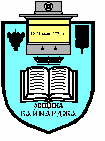 7550 с. Кайнарджа, ул. „Димитър Дончев” № 2e-mail:obs_kaynardja@abv.bg				До …………………………………………………………….				С……………………………………………………………….                            ПОКАНАНа основание чл.23, ал. 2, т.1 от ЗМСМА на 29.07.2016 г  от 1400 часа в заседателната зала на община Кайнарджа ще се проведе  поредното редовно заседание на Общински съвет Кайнарджа.Заседанието ще протече при следния ДНЕВЕН  РЕД:1.Извършване на вътрешни компенсирани промени между разходните параграфи, функциите, групите и дейностите, както и между отделните обекти, в рамките на определените капиталови разходи със средства от целевата субсидия и други източници за м.юни 2016 година.								Внася: Кмета на общинатаПредседател ОбС Кайнарджа: Ивайло Петков ЕК